PL     _    ANJ   -4.B              Predložky on (na), in (v), under (pod).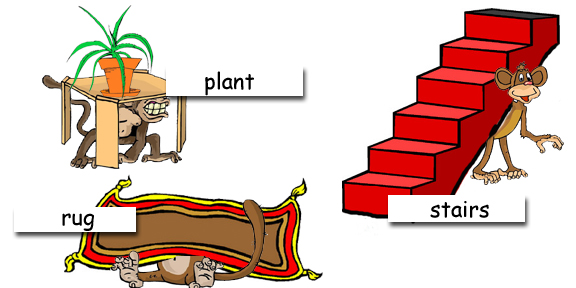 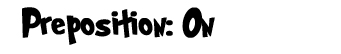 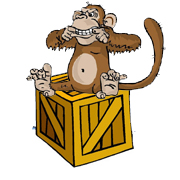               on - /na/        The monkey is on the box.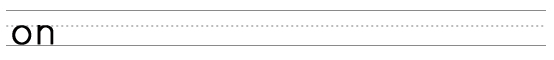 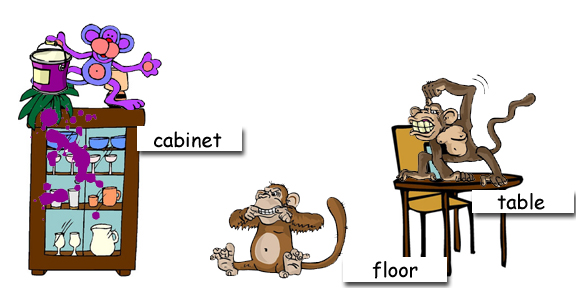 Where are the monkeys?------------------------------------------------Where are the monkeys?------------------------------------------------The monkey is on.........................................................................................................................The monkey is .........................................................................................................................The monkey .......................................................................................................The monkey is on.........................................................................................................................The monkey is .........................................................................................................................The monkey .......................................................................................................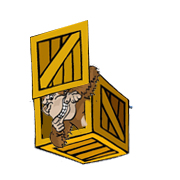 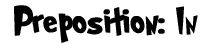               In -/ V/        The monkey is in the box.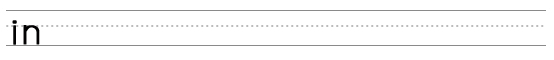 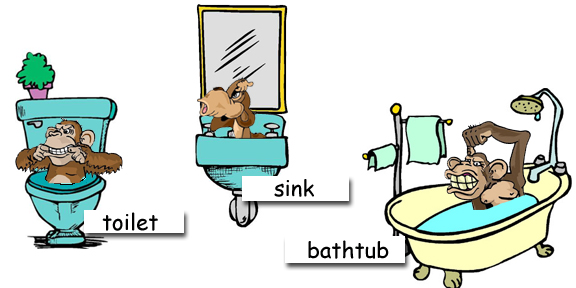 Where are the monkeys?---------------------------------------------------------------------------------------------------------------------Where are the monkeys?---------------------------------------------------------------------------------------------------------------------The monkey is in ...................................................................................................The monkey is .......................................................................................................The monkey ............................................................................................................The monkey is in ...................................................................................................The monkey is .......................................................................................................The monkey ............................................................................................................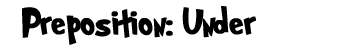 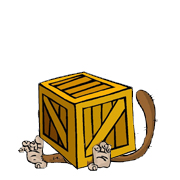   Under - /pod/ The monkey is under the box.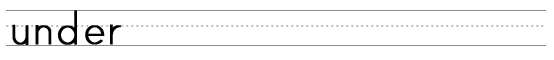 Where are the monkeys?---------------------------------------------------------------------------------------------------------------------------------The monkey is under ...........................................................................The monkey ...........................................................................................The monkey .............................................................................................